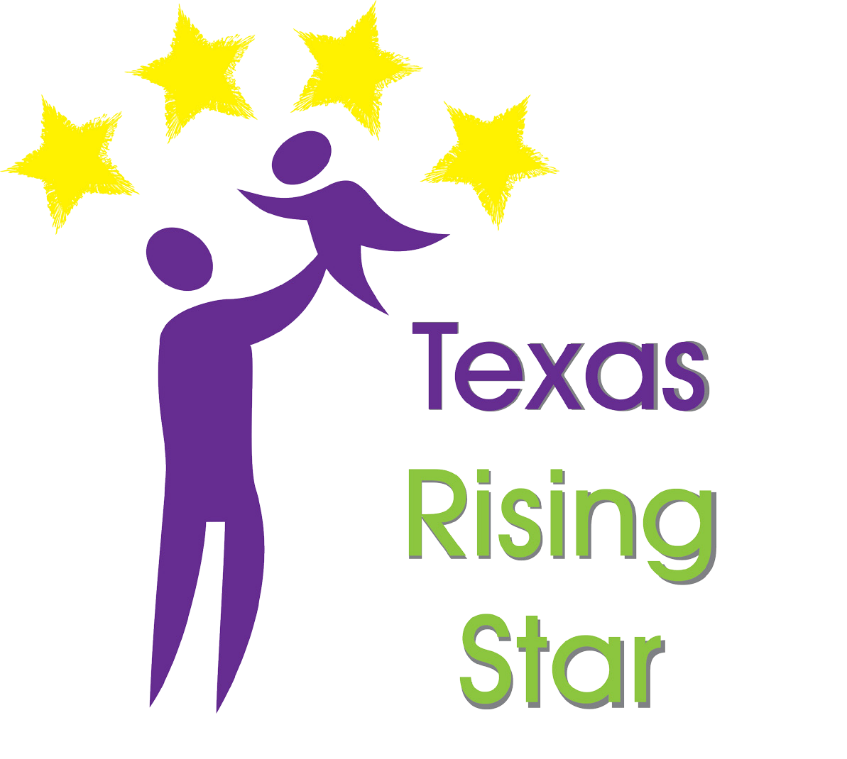 Facility Assessment Record Form (all facilities) This icon indicates when documentation must be available for review during an on-site assessment. Use the Document Checklist provided to collect all necessary documents.PROVIDER: ___________________________________TRS ASSESSOR: _______________________________CC LICENSING #: _______________________________DATE: ________________Document Version 01.01.20Instructions: Use the staff education worksheet attached to gather information for scoring Parts 2-7. Parts 2 - 5 apply to all facilities except school-age only programs. Parts 6 and 7 apply to school-age only programs. See definitions on page X.Part 2: DIRECTOR FORMAL EDUCATION SCORING (points-based)Center-Based Only ProgramsPart 3: LCCH and RCCH PROVIDERS FORMAL EDUCATION SCORING (points-based)LCCH and RCCH Only ProgramsPart 4: DIRECTOR EXPERIENCE (All facilities except school-age only programs)Part 6: SCHOOL-AGE ONLY PROGRAMS DIRECTOR FORMAL EDUCATION SCORING Part 7: SCHOOL-AGE ONLY PROGRAMS DIRECTOR EXPERIENCEPoints-based measuresCHECKLIST: DOCUMENTS FOR REQUIRED MEASURESPlease make documentation available for review on-site for each of the following items:CATEGORY 1 – DIRECTOR AND STAFF QUALIFICATIONS AND TRAININGAll FacilitiesStaff Orientation (S-COTQ-01)Annual Staff Training Plans with Certificates (S-DQT-03-04; S-COTQ-03-08)CATEGORY 3 – PROGRAM ADMINISTRATIONAll FacilitiesWritten Policies and Procedures for Family Education (S-PE-01)Written Policy/Process for Addressing Challenging Behaviors (S-PI-02)Community Resources (S-PI-04)Written Policy/Process for Accommodating Families and Children (S-PM-01)CHECKLIST: DOCUMENTS FOR POINTS-BASED MEASURESPlease make documentation available for review on-site for each of the following items you would like to have contribute to the scoring of points-based measures:CATEGORY 1 – DIRECTOR AND STAFF QUALIFICATIONSAll Facilities: Director Formal Education and Training WorksheetDiploma for Highest Education AttainedEarly Childhood CredentialsCollege Coursework TranscriptsCertificates for Clock HoursWork Experience – ResumeAll Facilities: Staff Education and Training WorksheetDiploma for Highest Education AttainedEarly Childhood CredentialsCollege Coursework TranscriptsCertificates for Clock HoursWork Experience – ResumeEvidence of working towards a CDA, Associate’s, or Bachelor’s DegreeCATEGORY 3 – PROGRAM ADMINISTRATIONAll FacilitiesParent Orientation (P-PE-01)Employee Handbook (P-PM-01through P-PM-06)Compensatory Supports (P-PM-01)Health and Nutrition Practices (P-PM-02)Curriculum Practices and Supports (P-PM-03 and 04)Child Assessment Forms and Practices (P-PM-05 and 06)Key examples/ definitions for columns on Staff Education sheetHighest Level of EducationHigh School Diploma / GEDAssociate degreeBachelor’s DegreeMaster’s DegreeEarly Childhood CredentialsValid Child Development Associate (CDA) CredentialValid Child Care Professional (CCP) CredentialValid Child Care Administrator’s CredentialCollege Coursework Number of hours in Early ChildhoodNumber of hours in Business ManagementWorking towards higher EducationCurrently enrolled in CDA programCurrently enrolled in Associate degree planCurrently enrolled in Bachelor or Master degree planNumber of training hours last yearWhen assessing clock hours, use the hire date, and calculate total for the calendar year prior to the current calendar yearDirector Experience:The following types of experience may be counted as experience in a licensed child-care center:(1) Experience as a director, assistant director, or as a teacher working directly with children, obtained in any CCL licensed child-care center, whether paid or unpaid;(2) Experience as a director, assistant director, or teacher working directly with children, whether paid or unpaid, in a licensed child-care facility, registered child-care home, kindergarten or nursery school, schools: grades kindergarten and above, drop-in care center, or in a CCL alternatively accredited program; and(3) Experience as a director, assistant director, or teacher working directly with children in a licensed or certified child- care center in another state or country.The following types of experience may be counted as experience in a licensed or registered child-care home:(1) Experience as a primary teacher or assistant teacher working directly with children, whether paid or unpaid, in a CCL licensed or registered child-care home;(2) Experience as a director, assistant director, or teacher working directly with children, whether paid or unpaid in a CCL licensed group day-care home; or(3) Experience as a primary teacher of a CCL registered family home.Reference: HHSC Child Care Licensing Minimum Standard §746.1021Related Fields of Coursework:Related Field coursework areas include: early childhood education, child growth and development, psychology, sociology, classroom management, child psychology, health and safety of children, elementary education related to pre- kindergarten through third gradeReference: HHSC Child Care Licensing Minimum Standard §746.1027Management Coursework:Management coursework areas include: administration of a child-care facility, recreational leadership, accounting, goal and objective setting, performance planning and evaluation, management techniques, risk management and other administrative, management, or supervisory-related courses. Courses in office machines or computer training are not recognized as managementReference: Child Care Licensing Minimum Standard §746.1029TYPESTANDARDMEASURESCORINGSchool-Age Only ProgramsS-DQT-03DIRECTOR TRAININGDirector has an individualized plan that provides for a minimum of 24 clock hours of training on an annual basis to include a minimum of 6 hours in program administration, management and supervision in the director’s file. Director Training Plan with CertificatesN/A allowed if Director is a new hire or provider is an initial applicantNOTESMETNOT METN/ACenter-based onlyS-DQT-04DIRECTOR TRAININGDirector has an individualized plan that provides for a minimum of 36 clock hours of training on an annual basis, to include a minimum of 6 hours in program administration, management and supervision in the director’s file.Director Training Plan with CertificatesN/A allowed if Director is a new hire or provider is an initial applicantNOTESMETNOT METN/ASCORE OF 0SCORE OF 1SCORE OF 2SCORE OF 3P-DEQT-01NoneValid child care administrator’s credential; orOver 2 years, up to 4 years, as a director in a TRS or currently recognized nationally accredited providerValid Child Development Credential(CDA), or Child Care Professional (CCP) Credential with 6 college credit hours in business management; or9 college credit hours in ECE and 9 credit hours in business management; or60 college credit hours with 9 college credit hours in child development and 6 college credit hours in business management; orA child care administrator’s certificate from a community college with at least 15 college credit hours in child development and 3 college credit hours in business management, orOver 4 years, up to 8 years as a director in a TRS or TRS-recognized nationally accredited providerAA/AAS in ECE or closely related field with 12 college credits in ECE and 6 credit hours in business management; orAt least a BA/BS with 12 hours college credit hours in ECE and 6 credit hours in business management; orOver 8 years as a director in a TRS or currently recognized nationally accredited providerNon-expiring director’s certificate from CCLSCORE OF 0SCORE OF 1SCORE OF 2SCORE OF 3P-DEQT-02NoneValid child care administrator’s credential; orOver 2 years, up to 4 years as a director in a TRS or currently recognized nationally accredited providerValid Child Development Credential(CDA), or Child Care Professional (CCP) Credential with 3 college credit hours in business management; or9 college credit hours in ECE and 9 credit hours in business management; or60 college credit hours with 6 college credit hours in child development and 3 college credit hours in business management; orA child care administrator’s certificate from a community college with at least 15 college credit hours in child development and 3 college credit hours in business management, or72 clock hours of training in child development and 30 clock hours in business management; orOver 4 years, up to 8 years as a director in a TRS or TRS- recognized nationally accredited providerAA/AAS in ECE or closely related field with 6 college credits in ECE and 3 credit hours in business management; orAt least a BA/BS with 12 hours college credit hours in ECE and 3 credit hours in business management; orOver 8 years as a director in a TRS or currently recognized nationally accredited providerNon-expiring director’s certificate from CCLSCORE OF 0SCORE OF 1SCORE OF 2SCORE OF 3P-DEQT-04less than 2 years 2 -3 years of experience in early childhood4-5 years of experience in early childhood6 or more years of experience in early childhoodSCORE OF 0SCORE OF 1SCORE OF 2SCORE OF 3P-DEQT-03NoneValid Child Care Administrator’s CredentialValid Child Care Administrator’s Credential certificate from a community college with at least 15 college credit hours in ECE or related field and three college credit hours in management; orValid CDA or CCP credential with six college credit hours in management; orNine college credit hours in child development and nine college credit hours in management; orSixty college credit hours with nine college credit hours in ECE or a related field and 6 hours in managementAA/AAS in ECE or closely related field with 6 credit hours in business management; orAt least a BA/BS in a closely related field and 6 credit hours in business managementSCORE OF 0SCORE OF 1SCORE OF 2SCORE OF 3P-DEQT-05less than 2 years 2-3 years of experience in afterschool child care4-5 years of experience in afterschool child care6 or more years of experience in afterschool child careTYPESTANDARDMEASURESCORINGAll facility types S-COTQ-01TEACHER ORIENTATION, 1Before beginning child care duties all teaching staff (to include volunteers or substitutes, if applicable) receives documented, in-person, interactive orientation with the director/administrator to improve knowledge of the child care operation, specific job responsibilities and needs of children.Orientation documentation is dated on/prior to the date the teacher starts working in the classroom and is observed in the teacher’s staff file by the TRS assessor and includes the following topics:A. Texas Rising Star (TRS) program and criteriaB. Policies of the facilityC. An overview of the developmental needs/expectations of children in the assigned age groupD. The planned daily activities of the facilityTeacher Orientation and Facility Staff ListNOTESMETNOT METN/ACenter-based programs serving 0-5 yearsS-COTQ-03 STAFF TRAININGAn individualized plan provides for a minimum of 30 clock hours of child care related training specific to the age of children in their care. All child care staff participates in training according to the approved plan. The training certificates do align to the individualized written training plan.Annual Training Plans with CertificatesN/A allowed if provider is an initial applicant or has all new staffNOTESMETNOT METN/ATYPESTANDARDMEASURESCORINGSchool-Age Only Programs S-COTQ-04FULL -TIME STAFF TRAININGAn individualized written training plan that contains 20 clock hours of training on an annual basis (of the 20 hours, a minimum of 12 hours need to be in school-age development and curriculum) was in the caregiver’s staff file.Annual Staff Training Plans with CertificatesN/A allowed if provider is an initial applicantNOTESMETNOT METN/ASchool-age Only ProgramsS-COTQ-05PART-TIME STAFF TRAININGAn individualized written training plan that contains 15 clock hours of training on an annual basis (of the 15 hours, a minimum of 10 hours need to be in school-age development and curriculum) is in the caregiver’s staff file.Annual Staff Training Plans with CertificatesN/A allowed if provider is an initial applicantNOTESMETNOT METN/ARCCH and LCCH Facilities OnlyS-COTQ-07 STAFF TRAININGPrimary Staff has 36 hours of documented training, with a minimum of 12 clock hours of instructor-led training.Annual Staff Training Plans with CertificatesN/A allowed if provider is an initial applicantNOTESMETNOT METN/ARCCH and LCCH Facilities Only  S-COTQ-08 STAFF TRAININGIf applicable, all staff have 30 hours of documented training, with a minimum of 12 clock hours of instructor-led training (not including director-led training).Annual Staff Training Plans with CertificatesN/A allowed if provider is an initial applicant and/or does not have additional caregiving staffNOTESMETNOT METN/ATYPESTANDARDMEASURESCORINGCenter-Based programs onlyP-CQT-01TEACHER QUALIFICATIONSNot counting the center director, full-time teacher staff must meet one of the following measures: Have a Child Development Associate (CDA) credential, ORHave a Certified Child Care Professional (CCP) credential, ORWorking towards an Associate’s or Bachelor’s degree or have successfully completed twelve college credit hours in child development, early childhood education or related field and two years of full time paid experience as a teacher working with children in a licensed or registered facility; ORHave two years full-time paid experience working with children as a teacher in a licensed or registered child care facility while presently working toward a CDA or a CCP credential; ORHave successfully completed 150 training clock hours within the last 5 years in child development, early childhood education or related field and two years of full time paid experience as a teacher working with children in a licensed or registered facility; ORHave a Bachelor’s or Associate’s degree; OR Ten years of full time paid experience as a teacher in a TRS or TRS-recognized nationally accredited centerScoring: # of teachers who meet one of the qualifications, divided by total number of teachers, x 100 = % of staff.0=Provider meets less than 30% of staff1= Provider meets 30% of staff2= Provider meets more than 50% but less than 75% of staff3= Provider meets 75% or better of staffNOTESSchool-age only programsP-CQT-02TEACHER QUALIFICATIONSNot counting the center director, all teacher staff must meet one of the following measures:Have a Child Development Associate (CDA) credential, or (CCP) credential, or working toward a CDA/CCP credential or AA in a related field; orWorking toward an Associate’s or Bachelor’s degree or have successfully completed twelve college credit hours at an accredited university; orHave two years paid experience in a school-age program; orHave two years paid experience working with children in a licensed program; orHave successfully completed 150 training clock hours within the last 5 years in child development, early childhood education or related field and two years of full time paid experience as a teacher working with children in a licensed or registered facility; orHave a Bachelor’s or Associate’s degree Scoring: # of teachers who meet one of the qualifications, divided by total number of teachers, x 100 = % of staff.0=Provider meets <30% of staff1= Provider meets 30% of staff2= Provider meets more than 50% but less than 75% of staff3= Provider meets 75% or better of staffNOTESTYPESTANDARDMEASURESCORINGAll facility typesS-PE-01Parents are provided with written policies and procedures which include:Program philosophy and goalCurriculum goalsFamily participationDrop off/pick up proceduresParent conferencesFee structureLate payments and refund informationAbsencesClothing guidelinesInclement weather policyWithdrawal from program proceduresPhysical activity Screen time policiesNutrition education and proceduresProcedure in place to allow parents to update contact information at all times without staff assistancePolicies are reviewed annually and updated if necessary. Parent OrientationNOTESMETNOT METTYPESTANDARDMEASURESCORINGAll facility typesP-PE-01The provider conducts an orientation to the family at enrollment. A signed and dated copy of the content of the orientation is kept in the child’s file. The orientation includes:Tour the facilityIntroduction to teaching staff Parent visit with the classroom teacherOverview of parent handbook Policy for arrival & late arrivalOpportunity for an extended visit in the classroom by both parent and child for a period of time to allow both to be comfortableAn explanation of Texas Rising Star Quality Certification is provided.Encouraging parents to inform the center/provider of any elements related to their CCS enrollment that the provider may be of assistance.An overview of family support resources and activities in the communityChild development and developmental milestones provided Parents are informed of the significance of consistent arrival time.Children should arrive before the educational portion of the   program begins to limit disruption. Consistent routines prepare children for the transition to kindergarten.Statement is shared with parents regarding limiting technology use on-site (e.g. refrain from cell phone use). In order to facilitate better communication between the parents and teacher and the parents and child, it is best if parents are not distracted by use of electronic devices while at the center/home.Statement is shared with parents reflecting the role and influence of families. Parent OrientationNOTES_____out of 13 items present in orientation.Score:_____	0=Fewer than 50% (0-6 met) of the elements are included in the orientation.1= 50% (at least 7 met) of the elements are included in the orientation2= 65% (at least 9 met) of the elements are included in the orientation3= 85% (at least 11 met) of the elements are included in the orientationAll facility typesP-PE-02The provider provides families with opportunities to better understand the child’s growth and development.NOTESScore:_____0= Not met1= Posting of parent resources within the community.2= Score of 1, plus: Written communication such as articles, handouts, newsletters, etc. are given out to parents a minimum of four times a year quarterly.Parents are referred to other professionals and local community resources when needed.3= Score of 2, plus: A resource area with parent education materials is available. Parent Education opportunities are documented and offered at least annually and could be offered during program events, such as holiday programs, open house, etc.TYPESTANDARDMEASURESCORINGAll Facility TypesS-PI-02Director/Parent/Teacher Collaboration Regarding Challenging Behavior.Provider has a written policy/process for addressing challenging behaviors of children. The policy/process includes teacher and/or Director have ongoing conversations with parents to express concerns and discuss strategies in addressing challenging behaviors. Conversations are framed around the objective of the program. Parents are kept informed as to their child’s progress. Written Policy/Process for Addressing Challenging BehaviorsNOTESMETNOT METAll Facility TypesS-PI-03The director and teachers should be able to provide evidence that they are working together with the parents about decisions regarding the child’s experience, which may include written reports for children and parent communication log.NOTESMETNOT METAll Facility TypesS-PI-04Information about community resources is available to the parent / family.  Community ResourcesNOTESMETNOT METTYPESTANDARDMEASURESCORE 0SCORE 1SCORE 2SCORE 3All Facility TypesP-PI-01Parents have structured opportunities to provide input that may influence the program.NOTESNot metDirector seeks out parent suggestions either verbally or written and can provide evidence.The center/home has an on-going process to receive and review suggestions and recommendations from the parents (e.g. suggestions box, parent meetings).Parents are offered an annual written evaluation and/or survey.Suggestions and evaluation results are integrated into the program operation when applicable.All Facility TypesP-PI-02Parent/teacher conferences are held. Conferences can be held in person or by phone.NOTESNot metParent/ teacher conferences are available upon parent request.A scheduled conference is offered to parents to exchange information a minimum of one time per year.Children’s progress and overall development are discussed.Documentation of the conference is made, dated, and signed by the parent and teacher, and a copy is kept in the child’s file.A scheduled conference is offered to parents to exchange information a minimum of 2 times a year.System in place to share information with parents on an ongoing basis.Information from teacher observations and written assessment is shared.All Facility TypesP-PI-03Parents are invited to participate in program related activities, including but not limited to, birthdays, holidays, or other special occasions.NOTESNot metParents are invited and encouraged to attend one event.Parents are invited and encouraged to attend two events.Parents are invited and encouraged to attend 3 or more events, special occasions, parent meetings, support group or other program-related activities.TYPESTANDARDMEASURESCORINGAll Facility TypesS-PM-01Program supports families and children who may need additional accommodations, to include home language, special needs/differing abilities and cultural backgroundsNOTESMetNot MetTYPESTANDARDMEASURESCORE 0SCORE 1SCORE 2SCORE 3All Facility TypesP-PM-01Program offers staff formal compensatory supports to encourage staff retentionNOTESNo additional supports offered1 additional support is offered2 additional supports are offered3 or more additional supports are offeredAll Facility TypesP-PM-02HEALTH AND NUTRITION PRACTICESProvider demonstrates health and nutrition policies, for children and parents, that are structured to ensure the program supports the whole child’s development.NOTESProvider has no evidence to support planning for the nutritional and health needs of the children they serve.Provider has minimal evidence (1-2) to support planning for the nutritional and health needs of the children they serve.Provider has moderate (3-4) evidence to support planning for the nutritional and health needs of the children they serve.Provider consults with a professional at least annually regarding providing children with nutritional and health activities that support the whole child development OR has consistent (5 or more) evidence to support planning for nutritional and health needs of the children they serveAll Facility TypesP-PM-03Program utilizes a developmentally appropriate curriculum that aligns with early learning guidelines/ standardsNOTES0-25% of age groups use curriculum when planning26–50% of age groups use curriculum when planning51-75% of age groups use curriculum when planning76-100% of age groups use curriculum when planningAll Facility TypesP-PM-04Program provides support to teachers for curriculum planningNOTESno evidence of additional supports or administrative staff completes lesson plans for the teachers1 support is provided consistently2-3 supports are provided consistently.at least 4 supports are provided consistentlyAll Facilities except School-Age Only ProgramsP-PM-05Program supports the use of assessments (formal and/or informal) that measure children’s developmental progress.NOTESno evidence of assessments (formal or informal) is usedThe program only observes developmental progress (there is no formal documentation of this observation).The program uses an informal assessment for observing developmental progressThe program uses a formal assessment for observing developmental progressAll Facilities except School-Age Only ProgramsP-PM-06Program encourages and supports teachers to use assessments to guide their instructional planning for the children in their classNOTESProgram does not use assessmentsEvidence of program having a written process for using assessments, but it is not used to inform instructionEvidence of program having a formal/written process for using informal assessments, and it is used to inform instruction.Evidence of program having a formal/written process for using formal assessments, and it is used to inform instructionStaff NameHire DateTitle/ Age groupHighest Level of Education/ Credential# of College hours in ECE/CD# of College hours in Bus AdminDenote if currently working towards higher education# of years of experienceDate of CC orientationCurrent Training Plan signed/ in file# of training hours last yearDirectorStaff